Ook dit jaar zetten we in Ravels het erfgoed weer eens extra in de kijker!
Op 23 april 2023 is het weer Erfgoeddag!
In Ravels kan u verschillende locaties (gratis) bezoeken in het jaarthema Beestig!:

Brandweerdepot (met binnenterras)
Adres: Geeneinde 54-hal 7, 2381 Ravels (Weelde).
Tijdschema:
Open: 09.00-17.00 uur
Demonstraties op aanvraag en bij voldoende publiek.
Voorlezen en knutselen voor kinderen: 10.30-12.30 uur.

Molen "Arbeid Adelt" draait op volle toeren
Rosmolen (met 2 trekpaarden) - gratis stukje brood van Bakkerij Dillen te krijgen om te dippen in olie gemaakt door de rosmolen.
Adres: Torenstraat 12, 2381 Ravels (Weelde).
Tijdschema:
Open: 08.30-16.30 uur
Rosmolen in werking: circa 10.30-13.30 uur en 13.30-15.30 uur.
Mechanische maalderij in werking: circa 10.00-11.30 uur en 14.30-16.30 uur.
Voorlezen en knutselen voor kinderen: 13.00-16.00 uur.

Oude Pastorie Weelde (met terras uitgebaat door Talander) 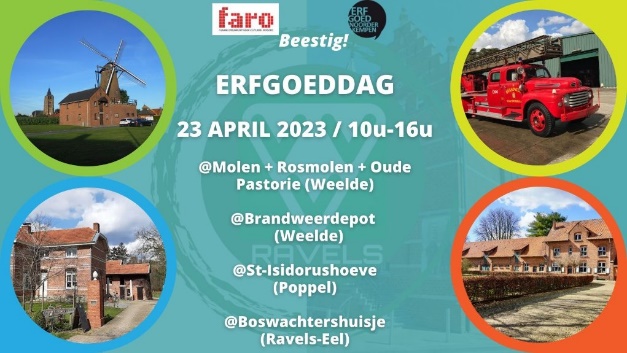 Gratis ponyrijden en knuffelweide met schaapjes, geitjes, konijnen,...
Adres: Dreef 4, 2381 Ravels (Weelde)
Open: 10.00-16.00 uur.

Boswachtershuisje (met terras) Educatieve voorlichting over jacht en wildbeheer door de jagersvereniging (incl. opgezette dieren, benodigdheden voor de jacht,...) - Mandenvlechters zullen er doorlopend aanwezig zijn - De jachthoornblazers zullen 's middags korte intermezzo's brengen.
Adres: Arendonksesteenweg 37, 2380 Ravels (Eel).
Aanwezigheid jagers en mandenmaker: 10.00-16.00 uur.
Aanwezigheid boswachter: 14.00-16.00 uur.
Voorlezen en knutselen voor kinderen: 13.00-16.00 uur.

St.-Isidorushoeve (met terras) –Landbewerking met trekpaarden, schapen drijven met honden, schapen scheren,... .
Adres: Mierdsedijk 120, 2382 Ravels (Poppel).
Tijdschema:
Demonstraties landbewerking met trekpaarden: doorlopend.
Demonstraties schapen drijven en scheren: opvolgend.
Voorlezen en knutselen voor kinderen: 10.30-12.30 uur.Boekenwurmen kunnen bij het onthaal van het gemeentehuis, in het VVV-infokantoor, de gemeentelijke bibliotheek en bij de lokale handelaars een gratis Beestig Bladerboekje gaan halen. Maar liefst 43 Kempense korte dierenverhalen en -weetjes (over een zat varken, vriendschap met een eekhoorntje en een vervloekte schaapsherder) doen je lachen, fronsen of huiveren. Geschikt voor lustige lezers van 10 jaar tot …Ook aan de sportievelingen is gedacht! Ga met de fiets langs de verschillende locaties, op elke locatie is een fietsenparking voorzien. De route kan je terugvinden op : https://www.uitinravels.be/fietsroute-erfgoeddag-2023